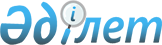 Об утверждении Правил использования средств резерва акимата города Балхаша
					
			Утративший силу
			
			
		
					Постановление акимата города Балхаша Карагандинской области от 20 марта 2003 года N 8/5. Зарегистрировано управлением юстиции Карагандинской области 10 апреля 2003 года за N 1121. Утратило силу - постановлением акимата города Балхаша Карагандинской области от 31 мая 2007 года N 22/04      Сноска. Утратило силу постановлением акимата города Балхаша Карагандинской области от 31.05.2007 N 22/04.

      В целях реализации Закона Республики Казахстан "О бюджетной системе", в соответствии с Законом Республики Казахстан "О местном государственном управлении в Республике Казахстан", постановлением Правительства Республики Казахстан от 18 сентября 1999 года N 1408 "Об утверждении Правил использования средств резерва Правительства Республики Казахстан" акимат города Балхаша постановляет:



      1. Утвердить Правила использования средств резерва акимата города Балхаша (Приложение).



      2. Контроль за исполнением настоящего постановления оставляю за собой.      И.о. Акима города Балхаша

Приложение

Утверждено

постановлением акимата

города Балхаша "Об утверждении

Правил использования средств

резерва акимата города Балхаша"

от 20 марта 2003 года N 8/5 

Правила

использования средств резерва акимата города Балхаша      Настоящие Правила определяют порядок выделения и использования средств резерва акимата города Балхаша. 

1. Общие положения

      1. В настоящих Правилах используются следующие понятия:

      резерв акимата города - средства, предусмотренные в городском бюджете на соответствующий финансовый год и выделяемые по постановлению акимата города для финансирования непредвиденных расходов единовременного характера;

      непредвиденные расходы - расходы, которые невозможно было запланировать при формировании городского бюджета на текущий финансовый год в силу их непредвиденности, и требующие безотлагательного финансирования в текущем финансовом году;

      средства в составе резерва акимата города для погашения обязательств акимата города и исполнительных органов, финансируемых из городского бюджета - средства, предусматриваемые в составе резерва акимата города и выделяемые администраторам городских бюджетных программ для погашения обязательств акимата города и исполнительных органов по решениям судов;

      получатель средств резерва акимата города - администратор городских бюджетных программ.



      2. К непредвиденным расходам единовременного характера, финансируемым за счет средств акимата города, относятся следующие мероприятия:

      1) Ликвидация чрезвычайных ситуаций природного и техногенного характера, которая включает:

      оказание материальной помощи пострадавшим в результате возникновения чрезвычайных ситуаций;

      развертывание и содержание временных пунктов проживания и питания для пострадавших;

      дополнительное оснащение аварийно-спасательных и аварийно-восстановительных подразделений экстренного реагирования техническими средствами спасения, оборудованием и снаряжением;

      обеспечение перевозок сил и средств в зону чрезвычайных ситуаций;

      2) Погашение обязательств акимата города, исполнительных органов, финансируемых из городского бюджета по решениям судов;

      3) Иные непредвиденные расходы, определяемые постановлениями акимата города. 

2. Порядок выделения и использования средств резерва акимата города

      1. Выделение средств из резерва акимата города осуществляется Финансовым отделом в пределах размеров, утвержденных в составе расходов городского бюджета на соответствующий финансовый год на эти цели, посредством открытия финансирования, производимого в установленном законодательством порядке на основании постановления акимата города, в котором указываются получатель, объем выделяемых средств и цели их использования.



      2. Средства резерва акимата города имеют строго целевое назначение и не могут быть использованы на нужды, не предусмотренные настоящими Правилами и постановлением акимата города о выделении средств из резерва.



      3. При подготовке постановления акимата города о выделении средств из резерва акимата города учитываются следующие условия:

      1) Отсутствие ассигнований в городском бюджете на текущий финансовый год;

      2) Потребность в средствах резерва акимата города возникла в текущем финансовом году, и необходимость в них не связана с прошлыми обязательствами получателя, за исключением случаев погашения обязательств акимата города и исполнительных органов по решениям судов.



      4. Постановления акимата города о выделении средств из резерва акимата утрачивают силу на основании соответствующих постановлений акимата города до истечения года. 

3. Выделение средств на ликвидацию чрезвычайных ситуаций природного и техногенного характера      В случае возникновения чрезвычайных ситуаций природного и техногенного характера, ходатайства о выделении средств из резерва акимата рассматривает Городское управление по чрезвычайным ситуациям, которое определяет порядок представления обосновывающих материалов и их перечень, и при необходимости ликвидации чрезвычайных ситуаций природного и техногенного характера по согласованию с Финансовым отделом вносит в акимат города проект постановления о выделении средств на ликвидацию чрезвычайной ситуации. 

4. Выделение средств на погашение обязательств акимата города и исполнительных органов по решениям судов

      1. Погашение обязательств акимата города, исполнительных органов по решениям судов обеспечивается за счет средств резерва акимата города при наличии судебных исполнительных документов. Исполнительные органы, финансируемые из городского бюджета, обязанные по решениям судов производить выплаты, в случае наличия оснований, предусмотренных действующим законодательством, должны обжаловать указанные решения во всех судебных инстанциях.

      Исполнительные органы должны представлять администратору городской бюджетной программы копии обжалуемых судебных актов.

      Исполнительные органы за свои неправомерно принятые акты, а также за неправомерные действия своих должностных лиц в области административного управления отвечают деньгами, выделенными им по программе "Административные расходы".



      2. Проект постановления акимата города о выделении средств из резерва акимата города на погашение обязательств акимата города подготавливается Финансовым отделом в установленном законодательством порядке.



      3. Проект постановления акимата города о выделении средств из резерва акимата города на погашение обязательств исполнительных органов подготавливается и представляется в акимат города соответствующим исполнительным органом по согласованию с Финансовым отделом в установленном законодательством порядке. 

5. Выделение средств на иные непредвиденные расходы

      1. Для выделения средств из резерва акимата города на иные непредвиденные расходы администратор городских бюджетных программ представляют в Финансовый отдел ходатайство о выделении средств с соответствующими обоснованиями и расчетами.



      2. Финансовый отдел на основании представленного ходатайства дает заключение о возможности либо невозможности выделения средств из резерва акимата города.

      При рассмотрении ходатайства, в целях рационального распределения средств на ликвидацию чрезвычайных ситуаций природного и техногенного характера и иных непредвиденных расходов в течение финансового года, сумма средств, выделяемая из резерва акимата города на иные непредвиденные расходы, в каждом текущем квартале не должна превышать 25 процентов от годовой суммы, предусмотренной в городском бюджете на ликвидацию чрезвычайных ситуаций природного и техногенного характера и иные непредвиденные расходы. При этом в расчет принимаются ранее принятые постановления акимата города о выделении средств из резерва акимата города на ликвидацию чрезвычайных ситуаций природного и техногенного характера и иные непредвиденные расходы.



      3. При положительном заключении по ходатайству администратора городских бюджетных программ, проект постановления акимата города о выделении средств из резерва акимата города на иные непредвиденные расходы подготавливается данным администратором городских бюджетных программ по согласованию с Финансовым отделом в установленном законодательством порядке. 

6. Контроль и отчетность

      1. Получатели средств, выделенных из резерва акимата города должны представлять отчет об их использовании, объемах и стоимости выполненных работ в порядке и сроки, установленные Финансовым отделом.



      2. Финансовый отдел ежемесячно представляет в акимат города информацию об использовании средств резерва акимата города и его остатках на соответствующий период.



      3. Ответственность за нецелевое использование выделяемых средств из резерва акимата города несет получатель в порядке, предусмотренном законодательством Республики Казахстан.



      4. Контроль за целевым использованием средств из резерва акимата города осуществляется Финансовым отделом.
					© 2012. РГП на ПХВ «Институт законодательства и правовой информации Республики Казахстан» Министерства юстиции Республики Казахстан
				